Composition d’une roche exp 2.1SciencePrésenter À : Daniel BlaisPar : Alexis PoulinGroupe 0223 Octobre 2019ESVObservation : si on a des minéraux broyés, on va parler de Composition d’une rocheBut : Identifier de la biotite Interrogation : est ce que la biotite est noir, blanc ou rose?Hypothèse : Je suppose que la biotite c’est noireMatériel :  IPhoneOrdinateurRoche Minéral : RoseMinéral : BlancMinéral : NoirManipulation :-Regarder les différents minérauxRésultat :                  Composition du graniteAnalyse : D’après mes résultats, le minéral noir est de la biotiteConclusion : mon hypothèse est bonne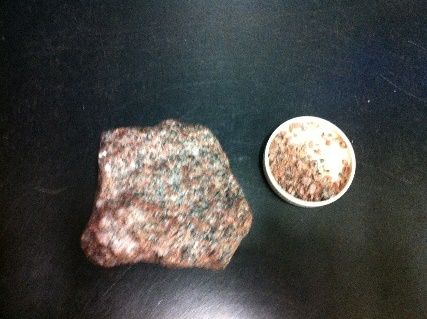 Minéral blanc- quartzMinéral rose- feldspathsMinéral noir-Biotite